Уважаемые родители 6 группы рекомендую позаниматься с  детьми по логопедической тетради Бардышевой Т.Ю. и  Моносовой Е.Н.. Эта неделя посвящена теме: «Космос» - задание 97, и дифференциации звуков «К» и «Г» - задание 96.Предлагаю дополнительный материал по этим темам.Четко  повторите  чистоговоркиЦель: Учить детей правильно произносить все звуки, отрабатывать дикцию.Развивать артикуляционный аппарат ребенка, речевое дыхание, учить произносить звукоподражательные слова с различной интонацией.Усядемся на пригорке, да расскажем чистоговорки!Кто хочет разговаривать, тот должен выговаривать,Все правильно и внятно, чтоб было всем понятно!«КОСМОС»АВТЫ – АВТЫ – АВТЫ – в ракете космонавты                                      ИТ – ИТ – ИТ – в космос ракета летит          КЕТА – КЕТА – КЕТА – вверх летит ракетаКЕТА – КЕТА – КЕТА - в космос летит ракета                                              ТА – ТА – ТА - в космосе темнота                                                                         КЕТЕ – КЕТЕ – КЕТЕ - космонавт в ракете                                  ДА – ДА – ДА - яркая звезда                                     АНДР – АНДР – АНДР - на космонавте скафандр      НА – НА – НА - круглая луна                             НЕТЫ – НЕТЫ – НЕТЫ - разные планеты           ЧО – ЧО – ЧО - у солнца горячоМЕТА – МЕТА – МЕТА - длинносхвостая комета                                                УН – УН – УН - голубой «Нептун»                               ЛЯ – ЛЯ – ЛЯ - круглая «Земля»     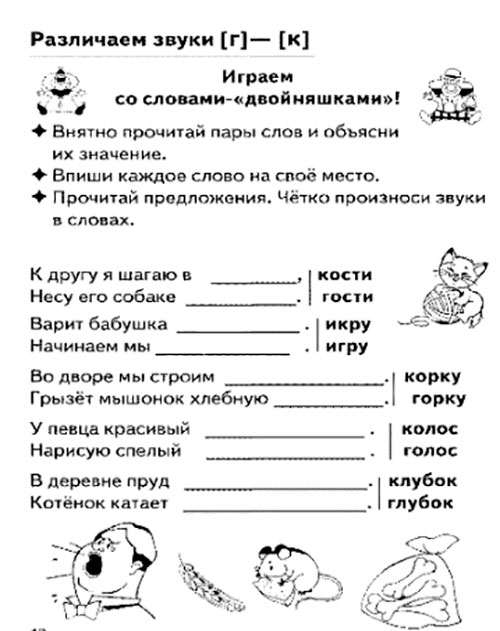 Выучите несколько скороговорок с ребенком. Поиграйте с ним в игру, кто лучше и быстрее произнесёт скороговорку.* Бык тупогуб, тупогубенький бычок, у быка бела губа была тупа.* Сшит колпак не по – колпаковски, надо колпак переколпаковать, перевыколпаковать.* Клала Клара лук на полку, кликнула себе Николку.*Карл у Клары украл кораллы, а Клара у Карла украла кларнет.*  Мокрая погода размокропогодилась.*  Полпогреба репы, полколпока гороха.* Кот ловил мышей и крыс, кролик лист капустный грыз.* Улов у Поликарпа - три карася, три карпа.* У Кондрата куртка коротковата.*Гравер Гаврила выгравировал гравюру.*Утром присев на зеленом пригорке,учат сороки скороговорки:картошка, картонка, карета, картуз,карниз, карандаш, карамель, карапуз.*До города дорога в гору,от города – с горы.* Пёстренькая сойка, о весне мне спой-ка-просит заинька косой.*Говорит попугай попугаю:«Я тебя, попугай, попугаю».Попугай в  ответ попугаю:«Попугай, попугай, попугай».* Кумыс в Китай повез киргиз. 
Китайцам нравится кумыс*Коля колет колья.*Варит буква К картошку
Для козленка и для кошки.
Кошки не едят картошку,
Дайте кашки ей немножко.*Катька – кокетка купила кепку в клетку.*Клала Клава лук на полку,
Кликнула к себе Николку.*Кукушка кукушонку купила капюшон.
Надел кукушонок капюшон,*Купили кapaкaтице
Кpужевное плaтьице…
Ходит кapaкaтицa,
Хвaстaется плaтьицем.*Карл у Клары украл кораллы, 
Клара у Карла украла кларнет. *Коля клад нашел в кладовке 
Клад лежал на пыльной полке. Учитель-логопед Елена Николаевна Базванова.